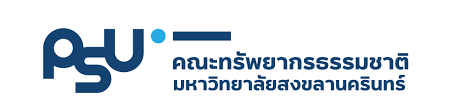 แบบรายงานการถ่ายทอดความรู้สำหรับผู้เกษียณอายุ /ลาออก ด้านการพัฒนาตนเองและการถ่ายทอดความรู้--------------------------------------------------------------------------------------------------------------ลงชื่อ .........................................................
       (........................................................)
ตำแหน่ง.......................................................
วันที่ ................................................................**หมายเหตุ**  การจัดส่งรายงานการถ่ายทอดความรู้  
1. ให้เสนอผู้บังคับบัญชาชั้นต้นพิจารณา ลงความเห็นชอบและรับทราบข้อมูล2. ส่งรายงานข้อมูลที่งานยุทธศาสตร์ บริหาร และทรัพยากรบุคคล (ด้านทรัพยากรบุคคล) ภายในวันที่ 31 สิงหาคม 
   ของทุกปี Email : jindarat.p@psu.ac.thส่วนที่ 1  ข้อมูลผู้ถ่ายทอดความรู้ชื่อ – สกุล : ..................................................................................................................ตำแหน่ง : .....................................................................................................................สังกัด :  .........................................................................................................................เบอร์โทรศัพท์ที่สามารถติดต่อได้ : ………………………………………………………………………ที่อยู่ที่สามารถติดต่อได้  : …………………………………………………………………………………..ได้ดำเนินการถ่ายทอดความรู้เรื่อง : …………………………………………………………………………………………………..……………………………………………………………………………………………………………………………………………………….………………………………………………………………………………………………………………………………………………………………………………………………………………………………………………………………………………………………………………ซึ่งสอดคล้องกับองค์ความรู้ เรื่อง องค์ความรู้ทางวิชาการ                               องค์ความรู้ด้านการพัฒนาองค์กร องค์ความรู้ด้านการให้บริการ                        องค์ความรู้ด้านการบริหารข้อมูลและเอกสาร องค์ความรู้ด้านการบริหารและการจัดการ         องค์ความรู้ด้านการจัดซื้อจัดจ้าง องค์ความรู้ด้านการสนับสนุนวิชาการ (การเรียนสอน การปฏิบัติการ ฯลฯ)
 อื่น ๆ โปรดระบุ ............................................................................................บุคลากรที่ได้รับการถ่ายทอดความรู้ ได้แก่ ส่วนที่ 2  รายละเอียดข้อมูลการถ่ายทอดความรู้การถ่ายทอดความรู้ ความเชี่ยวชาญ โครงการวิจัย และลักษณะงานที่ท่านปฏิบัติอยู่ในปัจจุบันที่ประสงค์จะถ่ายทอดความรู้ให้กับคณะทรัพยากรธรรมชาติ เช่น มีการประยุกต์ใช้กระบวนการ วิธีการ หรือการดำเนินการอย่างไรบ้างในการทำงาน ฯลฯ................................................................................................................................................................................................................................................................................................................................................................................................................................................................................................................................................................................................................................................................................................................................................................................................................................................................................................................................................................................................................................................................................................................................................................................................................................................................................................................................................................................................................................................................................................................................................................................................................................................................................................................................................................................................................................................................................................................................................................................................................................................................................................................................................................................................................................................................................................................................................................................................................................................................................................................................................................................................................................................................................................................................................................................................................ส่วนที่ 3  เทคนิค หรือ ประสบการณ์ หรือกลยุทธ์ ที่เกี่ยวข้องกับองค์ความรู้ที่ได้ถ่ายทอด..............................................................................................................................................................................................................................................................................................................................................................................................................................................................................................................................................................................................................................................................................................................................................................................................................................................................................................................................................................................................................................................................................................................................................................................................................................................................................................................................................................................................................................................................................................................................................................................................................................................................................................................................................................................................................................................................................................................................................................................................................................................................................................................................................................................................................................................................................................................................................................................................................................................................ส่วนที่ 4  ข้อเสนอแนะเพิ่มเติม ต่อหน่วยงานต้นสังกัด และคณะทรัพยากรธรรมชาติ..............................................................................................................................................................................................................................................................................................................................................................................................................................................................................................................................................................................................................................................................................................................................................................................................................................................................................................................................................................................................................................................................................................................................................................................................................................................................................................................................................................................................................................................................................................................................................................................................................................................................................................................................................................................................................................................................................................................................................................................................................................................................................................................................................................................................................................................................................................................................................................................................................................................................ส่วนที่ 5  ท่านมีลิขสิทธิ์  สิทธิบัตร หนังสือ ตำรา สื่อประกอบการเรียนการสอน หรืออื่น ๆ ที่ประสงค์จะมอบให้กับคณะทรัพยากรธรรมชาติ มหาวิทยาลัยสงขลานครินทร์ หรือไม่ลิขสิทธิ์        มี (โปรดระบุ) เรื่อง ......................................................................................                 ไม่มีความประสงค์มอบลิขสิทธิ์ให้กับคณะทรัพยากรธรรมชาติ มหาวิทยาลัยสงขลานครินทร์
 ไม่ประสงค์มอบ ประสงค์มอบลิขสิทธิ์ให้กับคณะทรัพยากรธรรมชาติ 
      (โปรดระบุ) เรื่อง……………………………………………………………………………….…………………………………………………………………………………………………………………………………………………………………………สิทธิบัตร       มี (โปรดระบุ) เรื่อง ......................................................................................                 ไม่มีความประสงค์มอบสิทธิบัตรให้กับคณะทรัพยากรธรรมชาติ มหาวิทยาลัยสงขลานครินทร์
 ไม่ประสงค์มอบ ประสงค์มอบสิทธิบัตรให้กับคณะทรัพยากรธรรมชาติ 
      (โปรดระบุ) เรื่อง……………………………………………………………………………….……………………………               ……………………………………………………………………………………………………………………………………หนังสือ /ตำรา       มี (โปรดระบุ) เรื่อง .......................................................................                        ไม่มีความประสงค์มอบหนังสือ /ตำรา ให้กับคณะทรัพยากรธรรมชาติ มหาวิทยาลัยสงขลานครินทร์
 ไม่ประสงค์มอบ ประสงค์มอบลิขสิทธิ์ให้กับคณะทรัพยากรธรรมชาติ 
      (โปรดระบุ) เรื่อง……………………………………………………………………………….…………………………………………………………………………………………………………………………………………………………………………สื่อประกอบการเรียนการสอน /อื่น ๆ 
  มี (โปรดระบุ) เรื่อง .......................................................................  ไม่มีความประสงค์มอบสื่อประกอบการเรียนการสอน /อื่น ๆ ให้กับคณะทรัพยากรธรรมชาติ มหาวิทยาลัยสงขลานครินทร์
 ไม่ประสงค์มอบ ประสงค์มอบให้กับคณะทรัพยากรธรรมชาติ 
      (โปรดระบุ) เรื่อง……………………………………………………………………………….…………………………………………………………………………………………………………………………………………………………………………ส่วนที่ 6  เอกสารประกอบการรายงานการถ่ายทอดความรู้...........................................................................................................................................................................................................................................................................................................................................................................................................................................................................................................................................................................................................สำหรับผู้บังคับบัญชารับทราบรายงานความเห็นผู้บังคับบัญชาชั้นต้น................................................................................................................................................................................................................................................................................................................................................................................................................................................................................................................................................................................................................................................................................................................................................................................................................................................................................................................................................................................................................................................................................................ลงชื่อ .........................................................
       (........................................................)
ตำแหน่ง.......................................................
วันที่ ................................................................ความเห็นคณบดี................................................................................................................................................................................................................................................................................................................................................................................................................................................................................................................................................................................................................................................................................................................................................................................................................................................................................................................................................................................................................................................................................................ลงชื่อ .........................................................
       (........................................................)
ตำแหน่ง.......................................................
วันที่ ................................................................